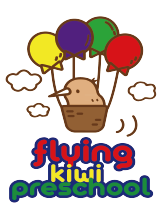 POISONOUS PLANTS POLICYRATIONALEFlying Kiwi Preschool provides, for the welfare of the tamariki, a safe and stimulating environment. Hazards such as poisonous plants are minimised while still ensuring the natural beauty of the environment is preserved.TE WHĀRIKI:Well-being/ Mana atua - Goal 3: Tamariki and adults experience an environment where they are kept safe from harm.Licensing Criteria for Early Childhood Education & Care Services 2008Health and Safety: Hazards and ExcursionsHS12: Equipment, premises and facilities are checked on every day of operation for hazards to children. Accident/incident records are analysed to identify hazards and appropriate action is taken. Hazards to the safety of children are eliminated, isolated or minimised. Consideration of a hazard must include poisonous plants.PROCEDURES:Information regarding the identification of poisonous plants is kept on the premises.Poisonous plants will be removed when they are insignificant to the aesthetic appeal of the environment.Poisonous plants that are significant to the beauty and/or curriculum programme of the environment will be pruned and leaf litter and/or berries will be raked and removed to minimise the danger to tamariki.Tamariki will be taught about poisonous plants and mātua informed of any poisonous plants within the environment.Tamariki bringing plants from home will inform a kaiako on arrival.The nationwide Poison Centre phone number is clearly visible in the office and emergency folder.Daily checks are made to ensure there are no new poisonous plants on the premises.Date approved:Review date: 